Примерные вопросы для проведения тестирования по дополнительной образовательной программе «Компьютерная азбука»(возраст учащихся от 6 до 10 лет)ТЕМА: «Клавиатура»КЛАВИАТУРА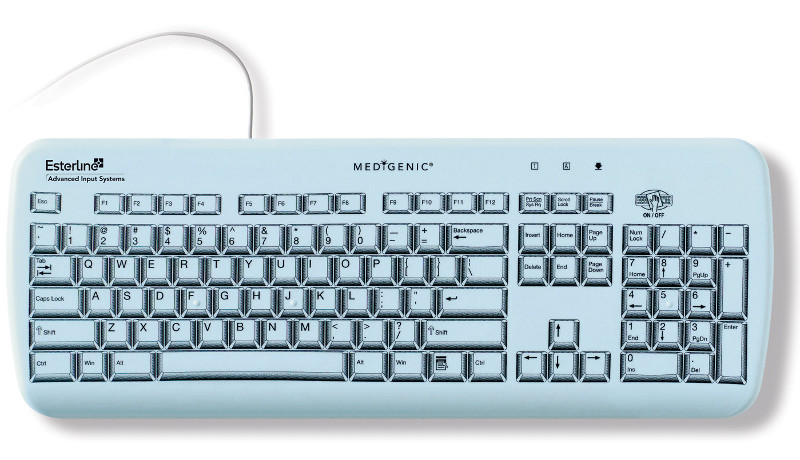 Бланк ответовФамилия, имя обучающегося _________________________________________________	     Ключ к ответам№ вопросаФормулировка вопросаВарианты ответов1.Клавиатура – это:Устройство вывода информации Устройство ввода информации Вводит информацию с помощью клавиш Один из блоков Персонального компьютера 2.На клавиатуре выделяют следующие группы клавиш:Буквенно-цифровые Исправительные клавиши Клавиши управления курсором Дополнительная буквенная клавиатура 3Регистр переключается клавишами:Shift Scroll Lock Alt+Shift Caps Lock 4Алфавит переключается клавишами:Alt+Shift Alt+Ctrl Ctrl+Shift Ctrl правый 5Клавиша Enter:Клавиша Отмены Клавиша ввода Перенос курсора на следующий абзац Перенос курсора на следующую строку 6Неверно набранный символ в слове можно удалить:← Insert Delete Back Space 7Когда индикатор Caps Lock горит:Вводятся только русские буквы Вводятся специальные знаки Вводятся заглавные буквы При удержании Shift вводятся строчные буквы8Какой клавишей включается и выключается дополнительная клавиатура?Delete Alt CtrlNum Lock9Для чего используется клавиша «ПРОБЕЛ»?для перехода на другую строкудля перехода на другое словодля отделения слов, выражений, чисел друг от другадля переключения регистра10Какая клавиша предназначена для отмены только что выполненного действия или прерывания выполняемой программы?HomeEscDeletePageUp№ вопросаВариант ответаВ колонке «Вариант ответа» проставьте нужную букву или несколько букв (А, Б, В, Г), соответствующих вашему ответу1.В колонке «Вариант ответа» проставьте нужную букву или несколько букв (А, Б, В, Г), соответствующих вашему ответу2.В колонке «Вариант ответа» проставьте нужную букву или несколько букв (А, Б, В, Г), соответствующих вашему ответу3.В колонке «Вариант ответа» проставьте нужную букву или несколько букв (А, Б, В, Г), соответствующих вашему ответу4.В колонке «Вариант ответа» проставьте нужную букву или несколько букв (А, Б, В, Г), соответствующих вашему ответу5.В колонке «Вариант ответа» проставьте нужную букву или несколько букв (А, Б, В, Г), соответствующих вашему ответу6.В колонке «Вариант ответа» проставьте нужную букву или несколько букв (А, Б, В, Г), соответствующих вашему ответу7.В колонке «Вариант ответа» проставьте нужную букву или несколько букв (А, Б, В, Г), соответствующих вашему ответу8.В колонке «Вариант ответа» проставьте нужную букву или несколько букв (А, Б, В, Г), соответствующих вашему ответу9.В колонке «Вариант ответа» проставьте нужную букву или несколько букв (А, Б, В, Г), соответствующих вашему ответу10.В колонке «Вариант ответа» проставьте нужную букву или несколько букв (А, Б, В, Г), соответствующих вашему ответу№ вопросаВариант ответа1.Б2.А, В3.Г4.В5.Б6.А, В7.В8.Г9.В10.Б